                                              PORTARIA CRO/RS Nº 088/2023        O Presidente do Conselho Regional de Odontologia do Rio Grande do Sul, no uso de suas atribuições legais e regimentais, conforme previsto no Art. 42, inciso I e o Art. 67, inciso X do regimento interno do CRO/RS aprovado pela decisão CFO 04/2022, RESOLVE:Designar o Dra. Elisa Maria Gialupi para representar o CRO/RS e a Comissão Parlamentar na reunião com o Secretário Municipal de Saúde de Porto Alegre Mauro Sparta no dia 12.04.2023 às 10:00h. na Secretaria Municipal de Saúde.Esta Portaria entra em vigor a partir da presente data.Dê ciência e cumpra-se.                                                       Porto Alegre, 04 de abril de 2023.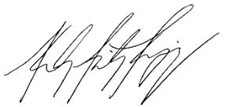 NELSON FREITAS EGUIA, CD,Conselheiro PresidenteGestão 2022/2023